1. pielikums Jūrmalas domes2023. gada 26. oktobra saistošajiem noteikumiem Nr. 34 Nr. 11, 65. punkts)___________________________________________________________________(fiziskās pers. vārds un uzvārds/juridiskās pers. nosaukums)   .............................................................................................. (personas kods/vai juridiskās adreses reģistrācijas numurs)  ................................................................................................. (deklarētā dzīvesvietas adrese/juridiskā adrese)........................................./......................................................... (tālrunis)                                 (elektroniskā pasta adrese)      .................................................................................................. (Juridiskās pers. kontaktpersonas/pilnvarotās personas vārds un uzvārds, amats)IESNIEGUMSJūrmalas valstspilsētas pašvaldības Interešu un pieaugušo neformālās izglītības programmu izvērtēšanas komisijai							Dubultu prospekts 1, Jūrmala, LV 2015 Lūdzu izsniegt (vajadzīgo atzīmēt)  licenci interešu izglītības atļauju pieaugušo neformālās izglītības  programmas (programmu) īstenošanai(ja tiek iesniegtas vairākas programmas, tālākā informācija jānorāda par katru programmu atsevišķi)_____________________________________________________________________Izglītības programmas nosaukums______________________________________________Izglītības programmas īstenošanas vieta (adrese)__________________________________________________Mērķauditorija/vecuma grupa____________________________Izglītības programmas īstenošanai paredzēto stundu skaitsIzglītības programmas/programmu licencēšanas vai atļaujas izsniegšanas gadījumā piekrītu šādas informācijas publicēšanai pašvaldības tīmekļa vietnē www.jurmala.lv: izglītības programmas īstenotājs;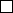  izglītības programmas īstenotāja e-pasta adrese; izglītības programmas īstenotāja tālruņa numurs; nepiekrītu informācijas publicēšanai.Ar parakstu apliecinu:iesniegumā un tā pielikumos sniegto ziņu pareizību;esmu informēts, ka licences vai atļaujas izsniegšanas gadījumā, ja dokumentos, kas bijuši par pamatu licences saņemšanai, ir izdarīti grozījumi, par tiem jāpaziņo Komisijai atbilstoši šo noteikumu 14. punktā noteiktajā kārtībā. 20____.gada ____.______________                              _________________________________                              (iesniedzēja paraksts)Informējam, ka personas dati tiks apstrādāti noteiktā mērķa īstenošanai: nodrošināt iedzīvotājiem izglītības pieejamību. Personas datu apstrādes pārzinis ir Jūrmalas valstspilsētas pašvaldība, Jomas iela 1/5, Jūrmala, pasts@jurmala.lv, 67093816, 67093843. Personas datu aizsardzības speciālista kontaktinformācija: personasdati@jurmala.lv, 67093849. Detalizētāka informācija par personas datu apstrādēm ir atrodama vietnē: www.jurmala.lv